WIELCY   PODRÓŻNICYKochają podróże. Są otwarci. Kochają życie. Kochają świat.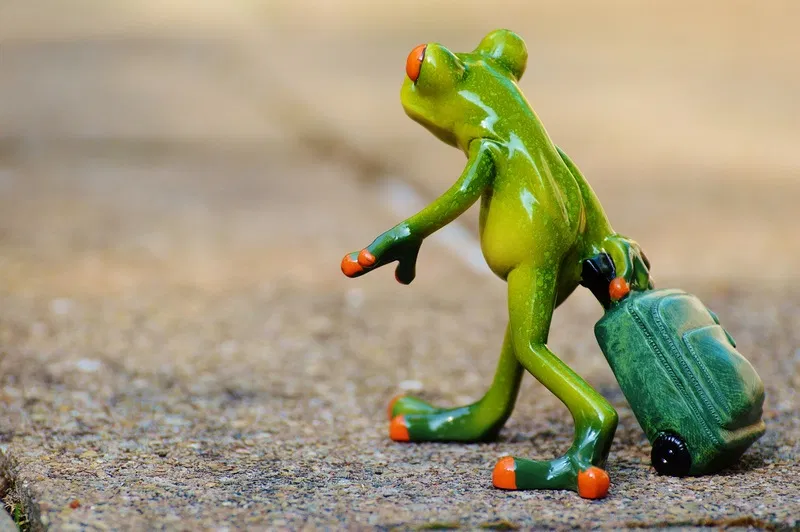 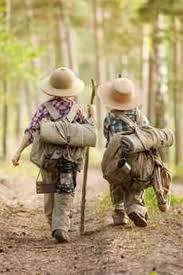 www.gandalf.com.plNajwięksi  podróżnicy to odkrywcy  nowych  lądów żyjący przed wiekami.Dzisiaj podróżuje się w inny ,wygodniejszy ,szybszy sposób .Ale nadal podróże topoznawanie czegoś nowego. Prawdziwi podróżnicy to ludzie którzy  nie tylko czerpią radość z podróży ,ale przybliżają świat innym.         Najbardziej znani polscy podróżnicy to: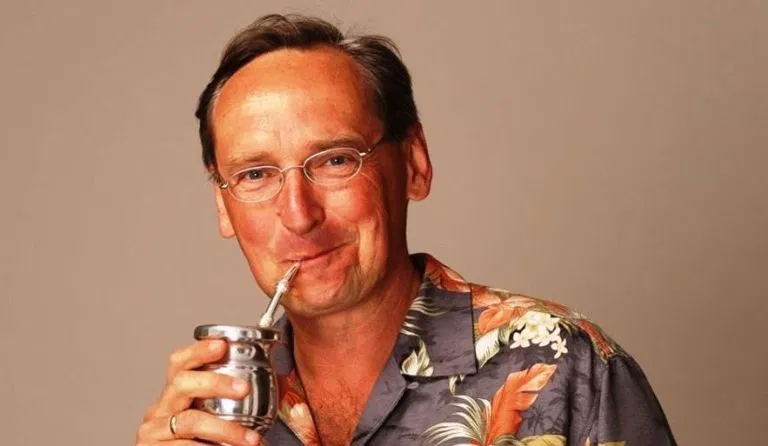 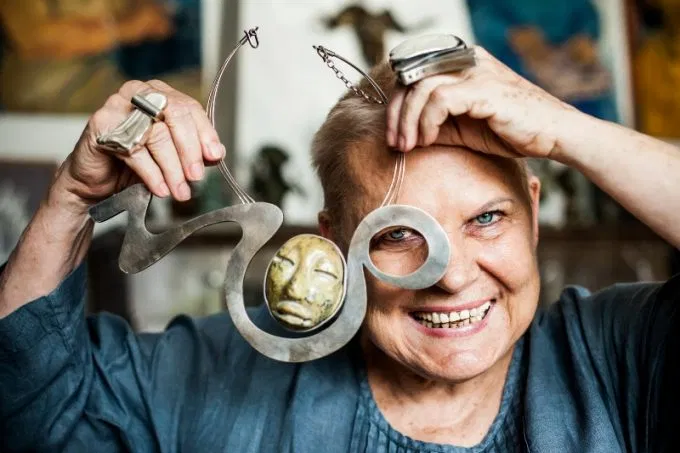 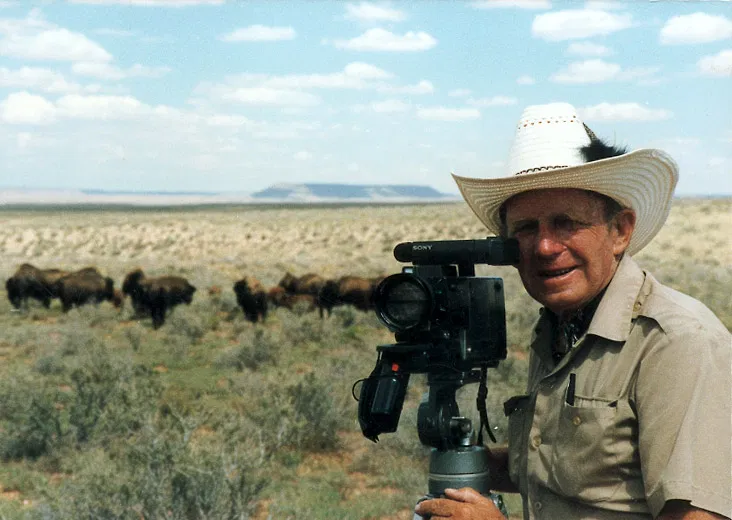 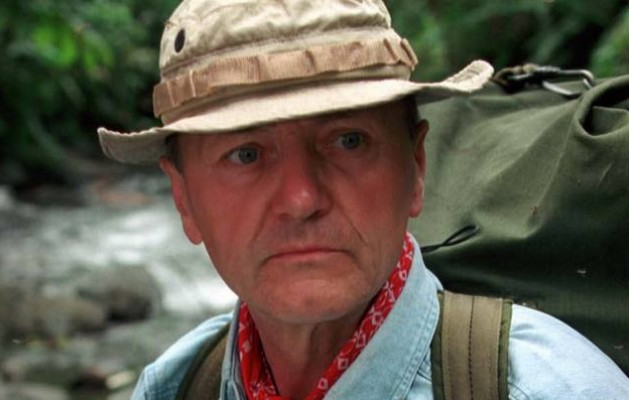         Tony  Halik                                 Elżbieta Dzikowska                            Wojciech Cejrowski                                                                                  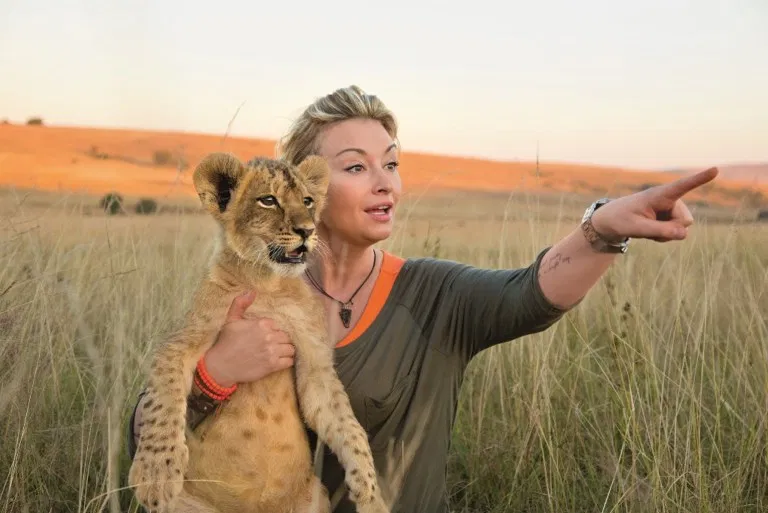 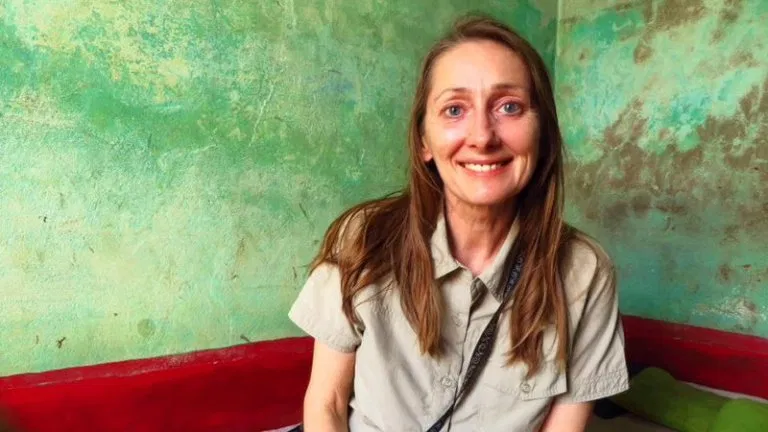 Martyna Wojciechowska                                   Beata  Pawlikowska                  Jacek  Pałkiewicz                                                                                                                                                                                                                                                   foto          www.gandalf.com.plWięcej  o polskich podróżnikach  na www.polskiepoznawanieswiata.pl  www.lubimyczytac.pl    www.taniezwiedzanie.com    https :// www.youtube.com.pl/ watch?v =bX29HkfjzwO        A teraz zadanie dla ciebie „Moja podróż”: Wymyśl podróż swoich marzeń,opracuj plan. Poszukaj ciekawostek na temat miejsc,które chciałbyś odwiedzić. A może wykonasz ten plan wformie pracy plastycznej. Pamiętaj,że każdy może zostać podróżnikiem i odkrywcą. Nawet krótka podróż do niezbyt odległych miejsc może dostarczyć nam wielu wrażeń. Możemy poznać nowemiejsca , krajobrazy,budowle,obyczaje,potrawy,muzykę ,sztukę itd.Zostań podróżnikiem  i odkrywcą na miarę swoich możliwości. Może na początek korzystając z internetu,atlasu,książek. Może kiedyś podróżowanie stanie się Twoją pasją.                                        DZIĘKUJĘ